ООО «Институт профилактики»__________________________________________________________________Адрес (место нахождения): 117303 Город Москва, Балаклавский проспект, дом 33, строение 2
Почтовый адрес: 117152 Москва, Загородное шоссе, дом 7, корпус 5, строение 1ОГРН 1065074065935, ИНН/КПП 5036074943 Сайт: институт-профилактики.рф Телефон: (495) 542-64-37 Эл. почта: institut03@yandex.ruПРИКАЗ об утверждении программы дополнительного профессионального образования в соответствии со статьёй 76 Федерального закона "Об образовании в Российской Федерации" от 29.12.2012 N 273-ФЗ, Приказом Министерства образования и науки РФ от 1 июля 2013 г. N 499
"Об утверждении Порядка организации и осуществления образовательной деятельности по дополнительным профессиональным программам", в связи с повышением требований к уровню квалификации слушателей и необходимостью освоения современных методов решения профессиональных задач, закрепления теоретических знаний, полученных при освоении программ профессиональной переподготовки или повышения квалификации, для изучения передового опыта, приобретения профессиональных и организаторских навыков для выполнения обязанностей по занимаемой должностип р и к а з ы в а ю:         Утвердить следующую дополнительную образовательную профессиональную программу:Программа повышения квалификации «Социальная помощь лицам, страдающим психическими расстройствами», 36 а\ч.30.04.2020	Генеральный директор:	А.В. Ковтун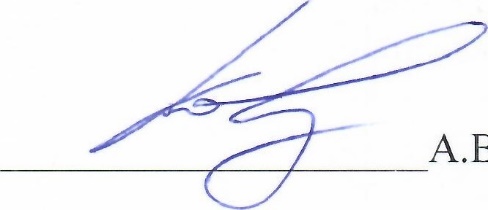 ООО «Институт профилактики»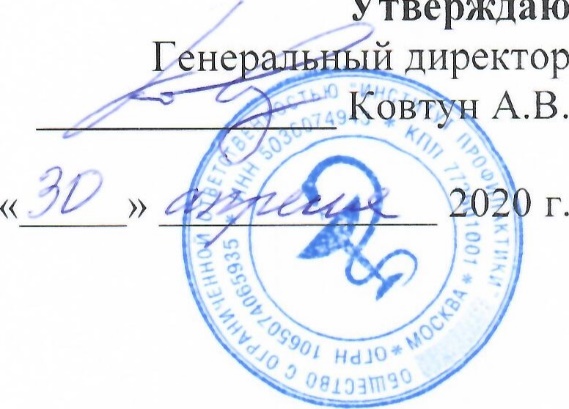 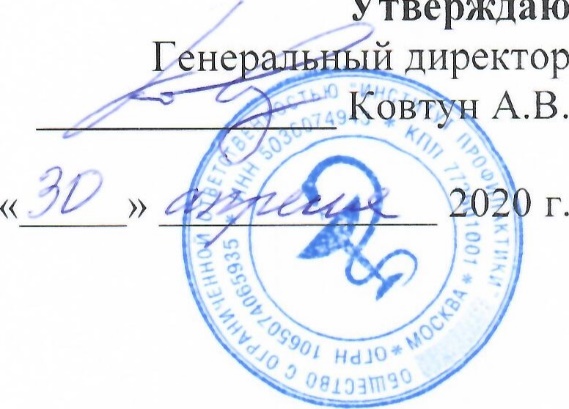 ПРОГРАММАповышения квалификации«СОЦИАЛЬНАЯ ПОМОЩЬ ЛИЦАМ, СТРАДАЮЩИМ ПСИХИЧЕСКИМИ РАССТРОЙСТВАМИ», 36 Ч.заочнаяМосква-2020 ПРОГРАММА ПОВЫШЕНИЯ КВАЛИФИКАЦИИ«Социальная помощь лицам, страдающим психическими расстройствами», 36 ч.АННОТАЦИЯ    Дополнительная профессиональная программа повышения квалификации «Социальная помощь лицам, страдающим психическими расстройствами» (далее – Программа) представляет собой форму обучения, при которой Слушатель осваивает образовательную программу  под руководством преподавателя Института, при этом для самоподготовки имеет возможность использовать дистанционную платформу на сайте http://dist.profnauka.ru  и включающей в себя: учебно-методическую документацию, определяющую требования к содержанию и уровню подготовки Слушателя, виды учебных занятий по реализации учебного процесса, руководство самостоятельной работой слушателей и формы контроля по данному курсу.     Программа предназначена для подготовки специалистов со средним медицинским образованием. Программа призвана дать слушателям умение самостоятельно выполнять все работы, предусмотренные требованиями законов и подзаконных актов, в соответствии с техническими требованиями и нормами, установленными в отношении порядка оказания медицинской помощи.     Группы комплектуются из числа медицинских работников, имеющих среднее медицинское образование.Совершенствуемые компетенции: > способность и готовность оказывать социальную помощь лицам, страдающим психическими заболеваниями > способность и готовность сотрудничать с взаимодействующими организациями и службами Планируемые результаты обучения: В результате освоения дополнительной профессиональной программы обучающиеся должны знать: > нормативно-правовую документацию, регламентирующую оказание социальной помощи лицам, страдающим психическими заболеваниями ^ особенности сестринской деятельности по оказанию социальной помощи лицам, страдающим психическими заболеваниями > основные направления оказания социальной помощи лицам, страдающим психическими заболеваниями В результате освоения дополнительной профессиональной программы обучающиеся должны уметь: > представлять информацию в понятном для пациента и (или) его родственников (законных представителей) виде > сотрудничать с взаимодействующими организациями и службами ^ вести утвержденную документацию по направлению деятельности В результате освоения дополнительной профессиональной программы обучающиеся должны владеть навыками (получить практический опыт): ^ организации социальной помощи лицам, страдающими психическими заболеваниями     Особенности электронного обучения: занятия проводятся в формате электронного обучения (онлайн-курс) на базе Образовательного портала http://dist.profnauka.ru. Вход и идентификация обучающихся осуществляется по индивидуальному логину и паролю в личном кабинете.      В процессе обучения слушатели изучают лекционный материал в текстовом формате, промежуточная аттестация проводится в форме онлайн-тестирования. Результаты обучения отображаются в личном кабинете. Для освоения учебного материала в формате онлайн-курса слушателям необходимо иметь компьютер (планшет) с выходом в информационно-телекоммуникационную сеть «Интернет».   Итоговая аттестация: проводится в форме онлайн-тестирования. В результате успешного освоения дополнительной профессиональной программы повышения квалификации выдается документ установленного образца - Удостоверение о повышении квалификации.УЧЕБНЫЙ ПЛАНпрограммы повышения квалификацииЦель обучения: качественное совершенствование компетенций, необходимых для оказания социальной помощи лицам, страдающим психическими заболеваниями. Программа повышения квалификации для среднего медицинского персонала по следующим специальностям:Основная: Сестринское делоДополнительные:Общая практикаМедико-социальная помощьФорма обучения: заочное обучение с элементами электронного обучения на основе дистанционных образовательных технологий.Срок обучения: 36 академических часов (6 дней)Режим занятий: в соответствии с утвержденным графиком.№п/пНаименование темКоличество часовКоличество часовКоличество часовКоличество часов№п/пНаименование темвсегоЛекции ПрактикиФорма контроляСистема организации и принципы социальной помощи лицам, страдающих психическими Заболеваниям. Основные причины и проявления психических расстройств44тестНормативно-правовые основы медико-социальной экспертизы лиц, страдающим психическими заболеваниями.220Медико-социальная экспертиза лиц, страдающих психическими заболеваниями. Порядок направления на медико-социальную экспертизу. Медико- социальны е аспекты инвалидности, лиц, страдающих психическими заболеваниями.642Решение задачСестринская деятельность по оказанию социальной помощи лицам, страдающих психическими заболеваниями.422Решение задачШизофрения и бредовые расстройства-понятие, виды, социальная помощь.422Решение задачАффективные и соматоформные расстройства, суицидальное поведение-понятие, виды, социальная помощь422Решение задачМедико-социальные программы реабилитации лиц, страдающих психическими заболеваниями422Решение задачСоциальная помощь при психических расстройствах в позднем возрасте220ИТОГОВЫЙ ТЕСТ66Онлайнтеститого36